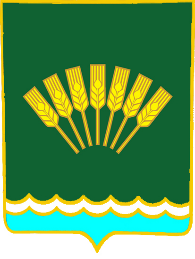 ҠAPAP                                                                                         ПОСТАНОВЛЕНИЕ20 февраль 2019 й.                           №23                  20 февраля 2019 г.О возбуждении ходатайства о награждении многодетной матери медалью «Материнская слава»Согласно Указу Президента Республики Башкортостан от 16 апреля 1998 года № УП-204 «О медали «Материнская слава» (в ред. от 31.12.2013 N УП-435), рассмотрев сведения, представленные на многодетную мать Еманову Евгению Вячеславовну, родившую и воспитавшую пятерых детейп о с т а н о в л я ю:Ходатайствовать о представлении к награждению государственной наградой Республики Башкортостан медалью «Материнская слава» многодетную мать Еманову Евгению Вячеславовну. Глава  сельского поселенияОктябрьский сельсовет муниципального районаСтерлитамакский районРеспублики Башкортостан		                     	Г.Я. Гафиева